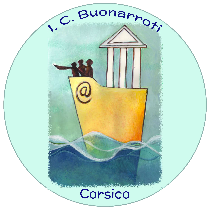 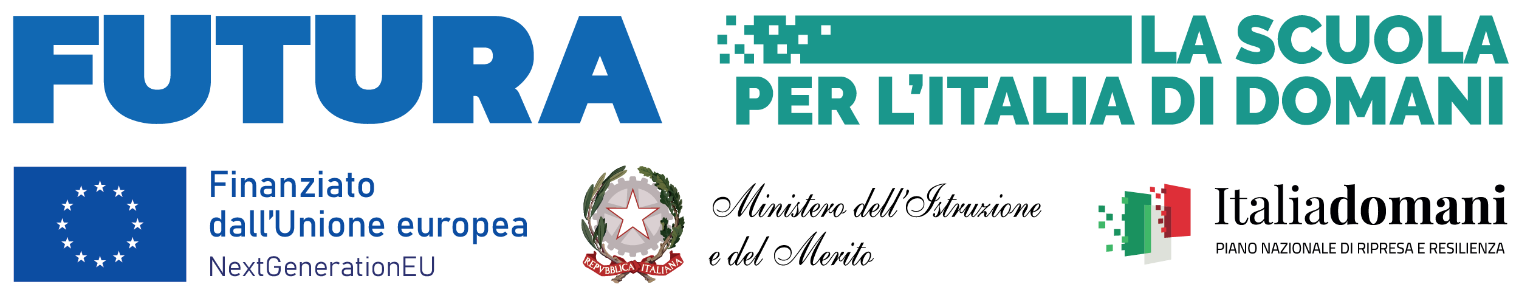 	ISTITUTO COMPRENSIVO STATALE “BUONARROTI”Via IV Novembre 38 -20094 Corsico (MI)- tel. 02.45100100email: miic88800v@istruzione..it; p.e.c. miic88800v@pec.istruzione.itC.M. MIIC88800V – C.F. 80102470152www.icbuonarroticorsico.edu.itPIANO DIDATTICO PERSONALIZZATO PER ALUNNI BES NON CERTIFICATI(PDP 2)Anno scolastico ……………………………………………………………………………….…………Referente Inclusione ………………………………………………………………………………………Coordinatore di team……………………………………………..………………………………………Rif.: Piano  Inclusione di IstitutoDATI ANAGRAFICI DELL’ALUNNONome……………………………………………….Cognome……………………………………………….Data e Luogo di nascita…………………………………………………..…………………………………Classe/sezione ……………………  Plesso……………………………………………………RICOGNIZIONE DEI BISOGNISi riportano di seguito gli esiti delle strategie messe in atto per la ricognizione dei bisogni  educativi speciali.Tempi: possibilmente entro due mesi dall’inizio dell’anno, al massimo entro il 1°quadrimestre.Azioni:Incontri di Continuità (raccordo scuola Infanzia-scuola Primaria e scuola  Primaria-scuola Secondaria di I Grado)Osservazione diretta in classe da parte degli insegnanti.Consultazione di eventuali relazioniIncontri/colloqui con la famiglia.Esiti (indicare il tipo di bisogno educativo speciale emerso):TIPOLOGIA DI BISOGNO EDUCATIVO SPECIALE: indicare con X- A. alunno NAI ( si intendono gli alunni stranieri inseriti per la prima volta nel nostro sistema       scolastico nell’anno scolastico in corso e/o in quello precedente);- B. alunno straniero giunto in Italia nell’ultimo triennio (si intendono gli alunni che hanno      superato la prima alfabetizzazione ma ancora non hanno raggiunto quelle competenze nella      lingua italiana tali da poter affrontare le materie di studio );  - C. alunno in una situazione di svantaggio socioeconomico - culturale;- D.  Alunno con disagio comportamentale/relazionale;-E.  Alunno con Disturbi Evolutivi Specifici o altro (specificare):……………………………………………………………………………………………………………………………………………………………………………………………………………………………………LEGENDA0 L’elemento descritto dal criterio non mette in evidenza particolari problematicità1 L’elemento descritto dal criterio mette in evidenza problematicità lievi o occasionali2 L’elemento descritto dal criterio mette in evidenza problematicità rilevanti o reiterate9 L’elemento descritto non solo non mette in evidenza problematicità, ma rappresenta un “punto di forza” dell’allievo, su cui fare leva nell’interventoPERCORSO/PROGETTO PERSONALIZZATO  DI INCLUSIONE:Indicare lo sviluppo del percorso formativo ipotizzato a partire dall’analisi dei bisogni sopra riportati.Precisare in base alle voci inserite in tabella:- Progetto di alfabetizzazione-Intervento mediatore linguistico-Laboratorio didattico pomeridiano alunni stranieri-Altro (indicare)……………RELAZIONE/VERIFICA E VALUTAZIONE FINALE DEL PROGETTO.………………………………………………………………………………………………………………………………………………………………………………………………………………………………………………………………………………………………………………………………………………………………………………………………………………………………………………………………………………………………………………………………………………………………………………………………………………………………………………………………PATTO FORMATIVO CON LA FAMIGLIA (PIANO DIDATTICO PERSONALIZZATO )Si concorda con la famiglia e lo studente:  Nelle attività di studio l’allievo :□ - è seguito da _________________ nelle discipline: ________________________________ con cadenza: □ quotidiana □ bisettimanale □ settimanale □ quindicinale □ - è seguito da familiari □- ricorre all’aiuto di compagni□ - utilizza strumenti compensativi □- altro ____________________________________ Strumenti da utilizzare nel lavoro a casa:□ - strumenti informatici (pc, videoscrittura con correttore ortografico,…)□ - sintesi vocale □- appunti scritti al pc□ - testi semplificati e/o ridotti □- schemi e mappe□ - altro _______________________________Attività scolastiche individualizzate programmate:□ - attività di recupero e/o consolidamento e/o potenziamento□ - attività di laboratorio□ - attività a piccoli gruppi□ - attività di carattere culturale, formativo, socializzante □- altro ________________________________________ Considerata la normativa vigente, il PTOF e l’autonomia scolasticasi concorda L’ELABORAZIONE                               L’AGGIORNAMENTO del presente Piano Personalizzato per l’alunno ______________________________________Firma dei genitori...............................................................................................................................  In caso di firma da parte di un solo genitore:IL GENITORE FIRMATARIO  DICHIARA SOTTO LA PROPRIA RESPONSABILITÀ CHE NON SUSSISTONO   OPPOSIZIONI DA PARTE DI ALTRA PERSONA CHE ESERCITA LA LEGITTIMA RESPONSABILITÀ GENITORIALE  NEI CONFRONTI DEL/LA FIGLIO/A.Il coordinatore di team ___________________________Il Dirigente Scolastico........................................................Corsico, __________________GRIGLIA OSSERVATIVA per  ALLIEVI CON BES  (Area dello svantaggio socioeconomico, linguistico e culturale)Osservazionedegli INSEGNANTIManifesta difficoltà di lettura/scrittura2     1     0     9Manifesta difficoltà di espressione orale2     1     0     9Manifesta difficoltà logico/matematiche2     1     0     9Manifesta difficoltà nel rispetto delle regole2     1     0     9Manifesta difficoltà nel mantenere l’attenzione durante le spiegazioni2     1     0     9Non svolge regolarmente i compiti a casa2     1     0     9Non esegue le consegne che gli vengono proposte in classe2     1     0     9Manifesta difficoltà nella comprensione delle consegne proposte2     1     0     9Fa domande non pertinenti all’insegnante/educatore2     1     0     9Disturba lo svolgimento delle lezioni (distrae i compagni, ecc.)2     1     0     9Non presta attenzione ai richiami dell’insegnante/educatore2     1     0     9Manifesta difficoltà a stare fermo nel proprio banco2     1     0     9Si fa distrarre dai compagni2     1     0     9Manifesta timidezza2     1     0     9Viene escluso dai compagni dalle attività scolastiche2     1     0     9Viene escluso dai compagni dalle attività di gioco2     1     0     9Tende ad autoescludersi dalle attività scolastiche2     1     0     9Tende ad autoescludersi dalle attività di gioco/ricreative2     1     0     9Non porta a scuola i materiali necessari alle attività scolastiche2     1     0     9Ha scarsa cura dei materiali per le attività scolastiche (propri e della scuola)2     1     0     9Dimostra scarsa fiducia nelle proprie capacità2     1     0     9OBIETTIVI DISCIPLINARIIndicare eventuali adattamenti alla programmazione didattica di ogni disciplina:OBIETTIVITRASVERSALIIndicare eventuali adattamenti alla programmazione didattica degli obiettivi trasversali:STRATEGIE METODOLOGICHEIncoraggiare l’apprendimento collaborativo favorendo le attività in piccoli gruppi. Predisporre azioni di tutoraggio. Sostenere e promuovere un approccio strategico nello studio utilizzando mediatori  didattici facilitanti l’apprendimento (immagini, mappe …). Insegnare l’uso di dispositivi extratestuali per lo studio (titolo, paragrafi, immagini,…) Sollecitare collegamenti fra le nuove informazioni e quelle già acquisite ogni volta che si inizia un nuovo argomento di studio. Promuovere inferenze, integrazioni e collegamenti tra le conoscenze e le discipline. Organizzare il lavoro in micro obiettiviOffrire anticipatamente schemi grafici relativi all’argomento di studio, per orientare l’alunno nella discriminazione delle informazioni essenziali. Privilegiare l’apprendimento esperienziale, laboratoriale e multisensoriale “per favorire il dialogo, la riflessione su quello che si vive e si fa; Sviluppare processi di autovalutazione e autocontrollo delle strategie di apprendimento negli alunni. Assegnare tempi personalizzati allo svolgimento delle attività, ad es. verifiche.Consegna di materiale integrativo realizzato al computer (appunti, esercizi, verifiche…).FIGURE PROFESSIONALIDocenti curricolariDocenti di sostegnoAltre figure educative presenti nell’istituto (specificare)_____________________________________________________MODALITÀ DI VALUTAZIONE FORMATIVASi concordano seguendo i seguenti criteri e modalità:  interrogazioni programmate  compensazione con prove orali di compiti scritti   uso di mediatori didattici durante le prove scritte e orali valutazioni più attente ai contenuti che non alla forma nella valutazione non si tiene conto degli errori di ortografia o di spelling  programmazione di tempi più lunghi per l’esecuzione di prove scritteprove informatizzate.PER GLI ALUNNI STRANIERI:	la  valutazione nel ……. quadrimestre  non viene espressa in quanto l’alunno si trova nella  fase alfabetizzazione in lingua italiana/ di acquisizione della  lingua italiana .		INTERVENTI INTEGRATIVI DI SUPPORTO PREVISTI (indicare con X )	